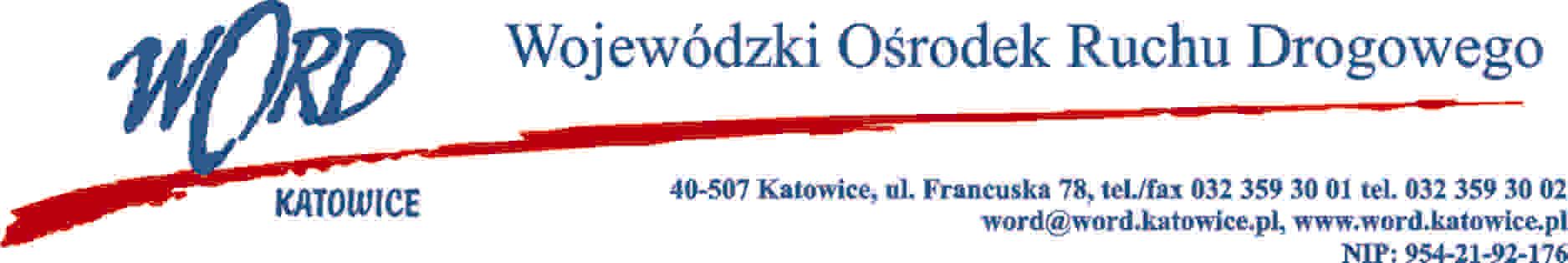 D.RK.110.10.2023.AK						Katowice, dnia 06.03.2023 rokuOGŁOSZENIEo wynikach naboru na stanowisko: Specjalista ds. zamówień publicznychDyrektor Wojewódzkiego Ośrodka Ruchu Drogowego w Katowicach z siedzibą przy 
ul. Francuskiej 78 w Katowicach informuje, że nabór na stanowisko: Specjalisty ds. zamówień publicznych, ogłoszony w dniu 9 lutego 2023 roku został rozstrzygnięty. W wyniku przeprowadzonego naboru została wybrana kandydatura Pani Ewy Gawlik.